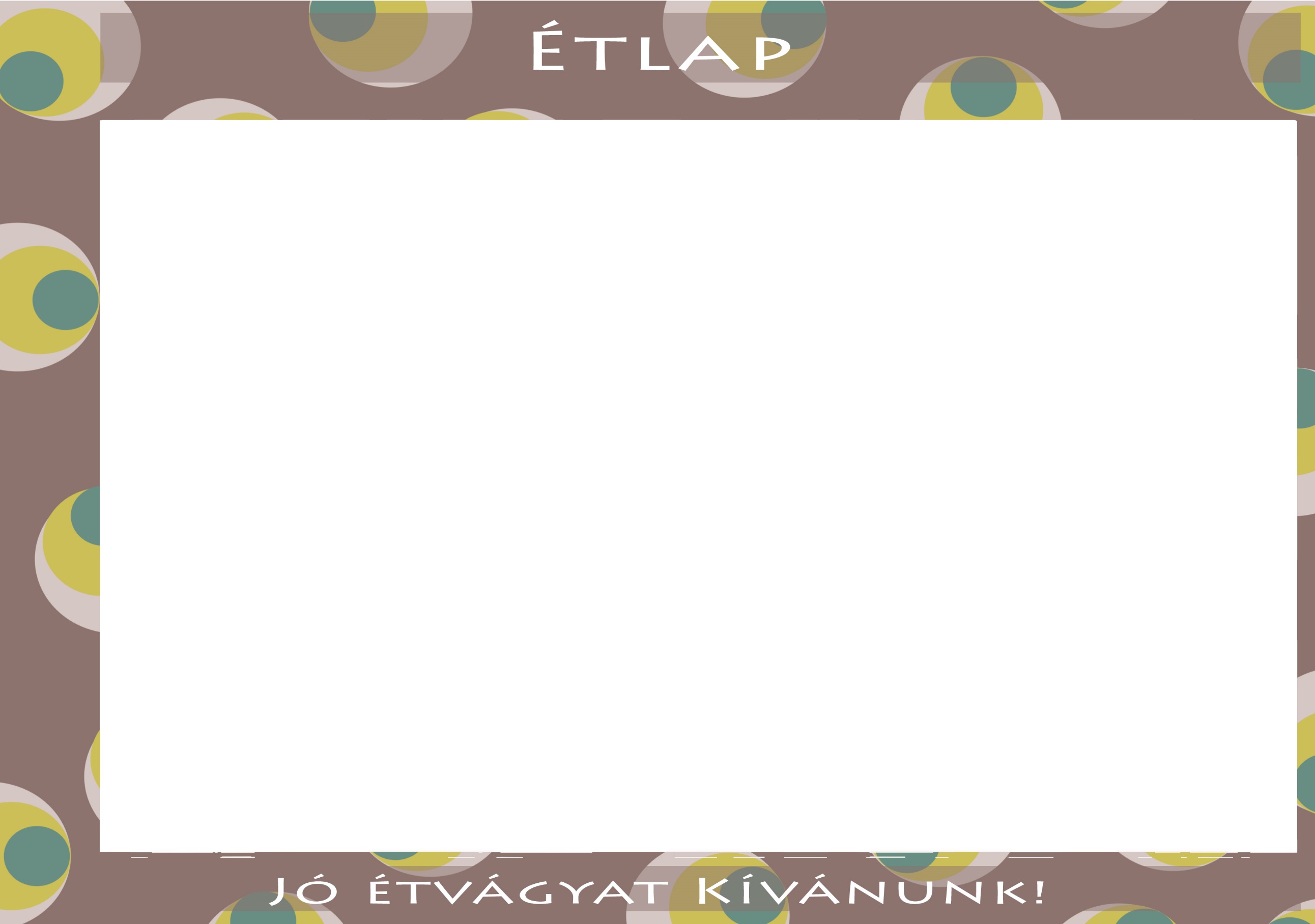 2021.SZEPTEMBER 6-10Diétás étkezést nem biztosítunk! Az étlapváltoztatás jogát fenntartjuk! Iskolás /11-14 év/HétfőKeddSzerdaCsütörtökPéntekTízóraiTej Kakaós csiga (teljes kiőrlésű)Felvágott GyümölcsteaKenyér (teljes kiőrlésű)Margarin RetekKakaóSajtos kifliGyümölcsteaPaprika SajtkrémRozskenyérTejeskávé Sajtos pogácsa (teljes kiőrlésű)TízóraiAllergének: glutén, tej, tojásokAllergének: glutén, tejAllergének: tejAllergének: gluténAllergének: glutén, tejTízóraienergia 384 kcal	szénhidr.67,4 gfehérje 14,5 g	cukor 14,4 gzsír 10,1 g	só 0,9 gtelített zsír 0 genergia 193 kcal	szénhidr.39,9 gfehérje 5,3 g	cukor 10,1 gzsír 1,3 g	só 0,9 gtelített zsír 0,6 genergia 335 kcal	szénhidr.48 gfehérje 15,3 g	cukor 8 gzsír 8,1 g	só 0,3 gtelített zsír 0 genergia 277 kcal	szénhidr.47,4 gfehérje 7,4 g	cukor 10,1 gzsír 5,2 g	só 1,2 gtelített zsír 0 genergia 302 kcal	szénhidr.31,3 gfehérje 5,8 g	cukor 12,9 gzsír 17,4 g	só 0,8 gtelített zsír 0 gEbédAlmaBabgulyásSajtos-sonkás makaróniKaralábélevesFőtt burgonyaPirított májSavanyúDaragaluska levesRizs köretBakonyi sertésszeletKenyér (teljes kiőrlésű)TojáslevesZöldbabfőzelékPulykapörköltKertészlevesFőtt tésztaBorsostokányEbédAllergének: diófélék, földimogyoró, glutén, kén-dioxid, mustár, szezámmag, tej, tojások, zellerAllergének: glutén, mustár, tej, tojások, zellerAllergének: glutén, mustár, tej, tojások, zellerAllergének: glutén, mustár, tej, tojások, zellerAllergének: glutén, mustár, tej, tojások, zellerEbédenergia 488 kcal	szénhidr.22,5 gfehérje 21,6 g	cukor 8,5 gzsír 19,2 g	só 3,5 gtelített zsír 0 genergia 507 kcal	szénhidr.46,1 gfehérje 28,8 g	cukor 1,8 gzsír 9,5 g	só 6,1 gtelített zsír 0 genergia 771 kcal	szénhidr.85,3 gfehérje 29,2 g	cukor 1,4 gzsír 14,1 g	só 4,5 gtelített zsír 0 genergia 710 kcal	szénhidr.64,6 gfehérje 32,1 g	cukor 1,7 gzsír 17,7 g	só 4,2 gtelített zsír 0 genergia 638 kcal	szénhidr.79 gfehérje 34,9 g	cukor 0,9 gzsír 12 g	só 2,4 gtelített zsír 0 gUzsonnaMelegszendvicsParadicsomJoghurt (gyümölcsös) 125 gÖkörszemLekváros kenyérHot-dogHáztartási kekszTúrókrémUzsonnaAllergének: glutén, szójabab, tejAllergének: glutén, tejAllergének: gluténAllergének: glutén, szójabab, tej, tojásokAllergének: tejUzsonnaenergia 300 kcal	szénhidr.51,4 gfehérje 11,8 g	cukor 0,7 gzsír 5,1 g	só 1,5 gtelített zsír 0 genergia 358 kcal	szénhidr.59,1 gfehérje 14,4 g	cukor 22 gzsír 7,2 g	só 0,6 gtelített zsír 0 genergia 309 kcal	szénhidr.67 gfehérje 7,9 g	cukor 18 gzsír 1,5 g	só 1,4 gtelített zsír 0 genergia 312 kcal	szénhidr.30,4 gfehérje 12,2 g	cukor 1,6 gzsír 13,4 g	só 1,5 gtelített zsír 0 genergia 169 kcal	szénhidr.15,4 gfehérje 10,7 g	cukor 7 gzsír 7,6 g	só 0,1 gtelített zsír 0 g